Linfoma e tumori nel cane e nel gatto: attenzione al fumo passivo



Gli animali esposti al fumo passivo sono più rischio di essere colpiti da malattie respiratorie, come l'asma e la bronchite cronica. I cani dei fumatori corrono più rischi di cancro al polmone e della gola che quelli che appartengono a non fumatori, mentre i loro gatti soffrono maggiormente del cancro del sangue (leucemia).
Il rischio per un gatto che vive in un appartamento con fumo passivo di sviluppare il linfoma è oltre due volte più elevato rispetto a gatti che vivono in ambienti privi di fumo passivo
In uno studio Americano si e’ visto che cani e gatti che abitavano in locali chiusi in presenza di fumo passivo (specie se privi di giardino e spazi all’aperto)hanno una maggiore predisposizione oltre ad i linfomi anche al cancro nell'area del naso e seni La ricerca indica anche una lieve associazione con cancro del polmone
L'incidenza maggiore è stato trovata in particolare tra le razze di cani con la canna nasale lunga .
Per le razze con canna nasale corta hanno una maggiore tendenza al cancro al polmone oltre a bronchite e asma per un minore filtraggio di agenti cancerogeni che raggiungono piu’ facilmente i polmoni e l’albero bronchiale. In quelli a naso lungo invece la mucosa nasale e’ piu’ esposta ad agenti cancerogeni che vengono trattenuti causando infiammazioni e tumori.
I Gatti inoltre leccandosi continuamente mentre si puliscono oltre a respirare il fumo ingeriscono anche le particelle cancerogene presenti che si depositano sul mantello esponendo la mucosa buccale ad inquinanti cancerogeni che passano poi anche nel sangue.
Va considerato quindi che i nostri amici a quattro zampe sono esposti ad inquinanti che sommati a quelli ambientali mettono il sistema immunitario a dura prova scompensandolo .
Il proprietario deve prendere atto di questo ed astenersi nel fumare in locali chiusi dove sono presenti animali o per lo meno arieggiare bene le stanze e favorire la detossificazione epato renale con fitodrenanti e antiossidanti per contrastare il bombardamento di inquinanti che l’organismo animale e’ sottoposto.
Sicuramente i gatti e cani (specie di piccola taglia) che vivono in locali privi di fumo di sigaretta con un buon ricambio d’ aria hanno una minore predisposizione a malattie neoplastiche, respiratorie , allergiche, degenerative.
Un motivo in più per decidersi finalmente a smettere di fumare. E sembra proprio che molti proprietari di animali domestici incuranti dell’effetto deleterio che le sigarette avevano sulla loro salute, si siano però convinti ad abbandonare il vizio delle bionde proprio quando hanno saputo che un ambiente impregnato costantemente di fumo è tossico per cani e gatti. Che l’amore per gli animali superi quello per sè stessi? A quanto risulta da una recente ricerca pare proprio di si, o almeno in molti casi è così.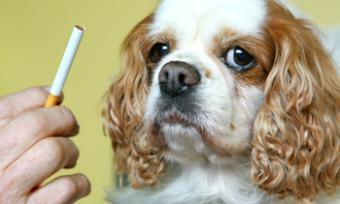 